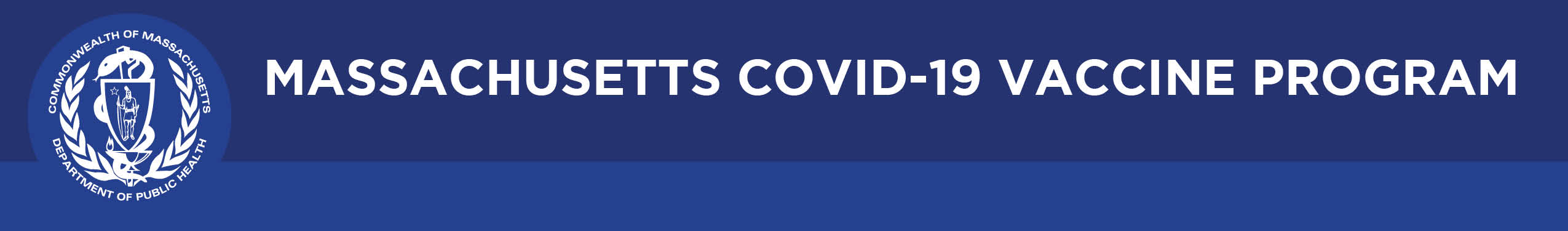 BULLETINWhat Massachusetts COVID-19 Vaccine Providers Need to KnowWeek of 6/6/2022LATEST NUMBERSAs of 6/6/2022 5,392,341 people in Massachusetts have been fully vaccinated.WHO TO VACCINATE THIS WEEK COVID-19 vaccination is recommended for everyone aged 5 years and older for the prevention of coronavirus disease 2019 (COVID-19). People ages 5-17 can get the Pfizer vaccine. People age 18+ can get any vaccine (mRNA vaccines are preferred in most situations).A primary series for anyone ages 5 and older who lives, works, or studies in Massachusetts is eligible for a vaccine. Health care providers can also vaccinate their patient panels regardless of place of residency.A booster dose for all persons ages 5 years and older At least 5 months after completion of an mRNA vaccine primary series. At least 2 months after completion of a Janssen primary dose.mRNA COVID19 vaccines are preferredJanssen COVID-19 Vaccine should only be used in limited situations. See Contraindications and precautions and Safety considerations for Janssen COVID-19 Vaccine.These groups should receive a second booster dose, which must be an mRNA vaccine, at least 4 months after their first booster dose:All people aged 12 years and older who are moderately or severely immunocompromisedAdults aged 50 years and olderThis group may receive a second booster dose, which must be an mRNA vaccine, at least 4 months after their first booster dose.Adults aged 18–49 years who are not moderately or severely immunocompromised and who received Janssen as both their primary series dose and booster dose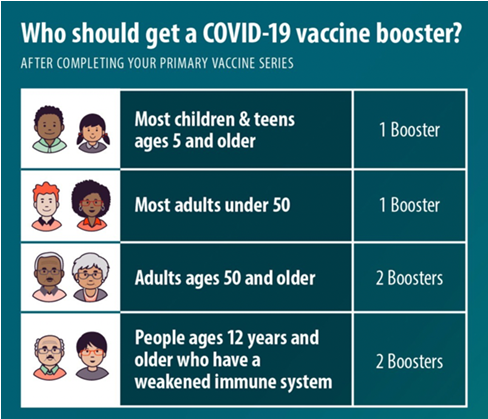 See below for more information for persons who are immunocompromisedWHAT TO KNOW THIS WEEKNew Pediatric ordering information for Pfizer (6 months to 4 years old) and Moderna (6 months to 5 years old) COVID vaccine formulationsEffective immediately, Massachusetts COVID-19 Vaccine Program (MCVP) enrolled provider sites are able to place pre-orders for the new formulations of the COVID vaccine through the Massachusetts Immunization Information System (MIIS). For guidance on how to place COVID-19 vaccine orders in the MIIS please see mini-guide | Flu/COVID-19 order. Pfizer (maroon cap) - NDC 59267-0078-04 For 6 months to 4 years old.Vaccines will ship at -80°C, like all current Pfizer COVID-19 vaccines. Vaccines can be stored in the ultracold freezer for 12 months after manufacturer date and 10 weeks in the refrigerator. Do not store in the freezer. Moderna (blue cap) - NDC 80777-0279-99 For 6 months to 5 years old.Vaccines will ship at -20°C, like all current Moderna COVID-19 vaccines.Vaccines can be stored in the freezer until the expiration date or in the refrigerator for 30 days.The packaging configuration for both vaccine products is 10-dose vials in cartons of 10 vials with a minimum order quantity of 100 doses.Orders for these formations placed before 9 AM Tuesday, June 7th will begin being delivered on Monday, June 20th. Please note that June 20th is a holiday, and your office must be open to receive the delivery. Any orders placed after 9 AM Tuesday, June 7th will begin being delivered on Thursday, June 23rd, and throughout the rest of that week and into the following week. Please note these shipping dates are estimated and based on FDA emergency use authorization (EUA) of these new formulations on June 15th with subsequent CDC approval immediately after. If there are any delays in these approvals at the federal level the above estimated shipping dates will be delayed. If you need assistance or have questions, please contact the Vaccine Management Unit at 617-983-6828.Reminder CDC Resource, At-A-Glance COVID-19 Vaccination Schedule A helpful new 2-page pdf showing COVID-19 vaccine recommendations based on primary series product, age, and immune status.Reminder CDC launches interactive tool for the public to assess need for first or second booster doses of COVID-19 vaccineCDC added a new interactive tool  to help users identify whether they (or someone else) need to receive a booster dose of COVID-19 vaccine. The “COVID-19 Vaccine Boosters” tool asks a series of simple questions about age, immunocompromise, number and type of previous doses of COVID-19 vaccines, and how long ago they received the most recent vaccination. From these answers, the tool reports whether a first or second booster dose may be beneficial and presents considerations for when to receive it. Reminder VRBPAC Tentative Meeting Schedule - June 2022The FDA VRBPAC committee released tentative dates for virtual meetings in anticipation of upcoming EUAs for COVID vaccines announced by vaccine manufacturers. See  VRBPAC announcement.June 7 - Novavax 18+ June 28 - COVID strain selection/future boosters FDA Revises VRBPAC Meeting DatesOn May 23rd, FDA revised the dates of the Vaccines and Related Biological Products Advisory Committee (VRBPAC) meetings due to new data from sponsors and expected Emergency Use Authorization (EUA) requests. The new dates and details are as follows:June 14: FDA and experts will discuss the Moderna EUA request for COVID-19 vaccines for people 6 years through 17 years of age.June 15: Discussion about the Moderna EUA request for COVID-19 vaccines for children 6 months through 5 years of age and Pfizer BioNTech EUA request for COVID-19 vaccine for children 6 months through 4 years of age, based on completion of an EUA submission.New ACIP Meetings AnnouncedACIP has announced that they will hold two meetingsJune 17, 2022:  10:00am – 3:30pm ETJune 18, 2022:  10:00am – 4:00pm ETWebcast LinkReminder COVID-19 vaccine formulations currently approved or authorized in the United StatesPlease note that although a new formulation of Moderna (blue cap) is listed, we do not currently have any of that formulation in MA. For additional information on the formulations, storage and handling, preparation, and administration of COVID-19 vaccines, see U.S. COVID-19 Vaccine Product Information.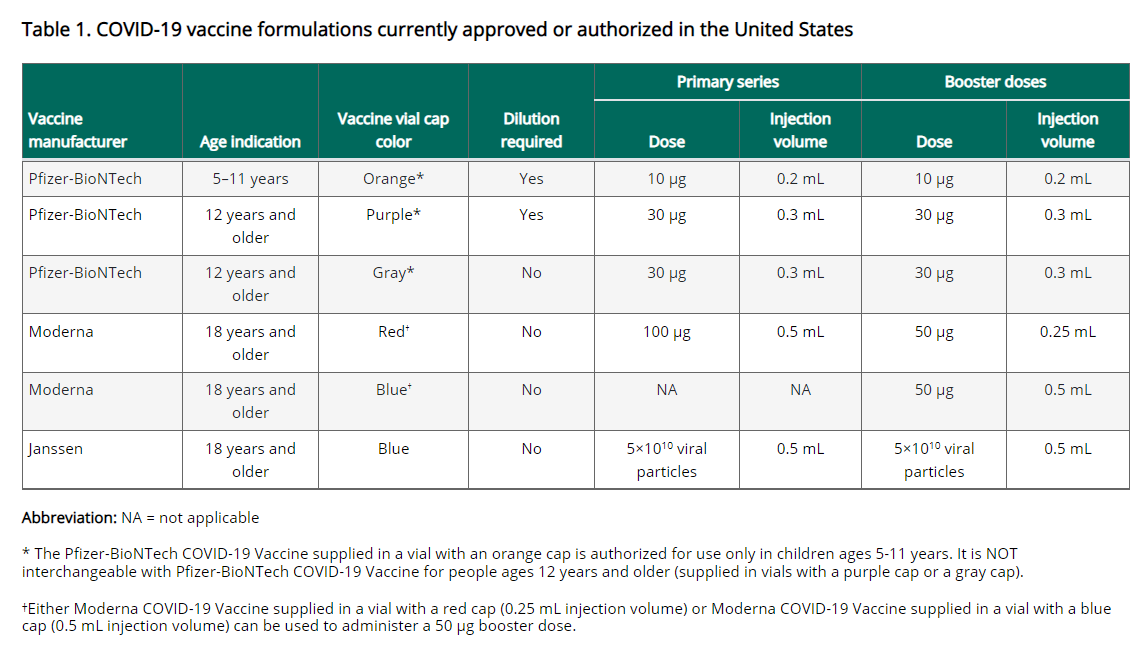 Reminder COVID-19 vaccination schedule for people who are NOT immunocompromised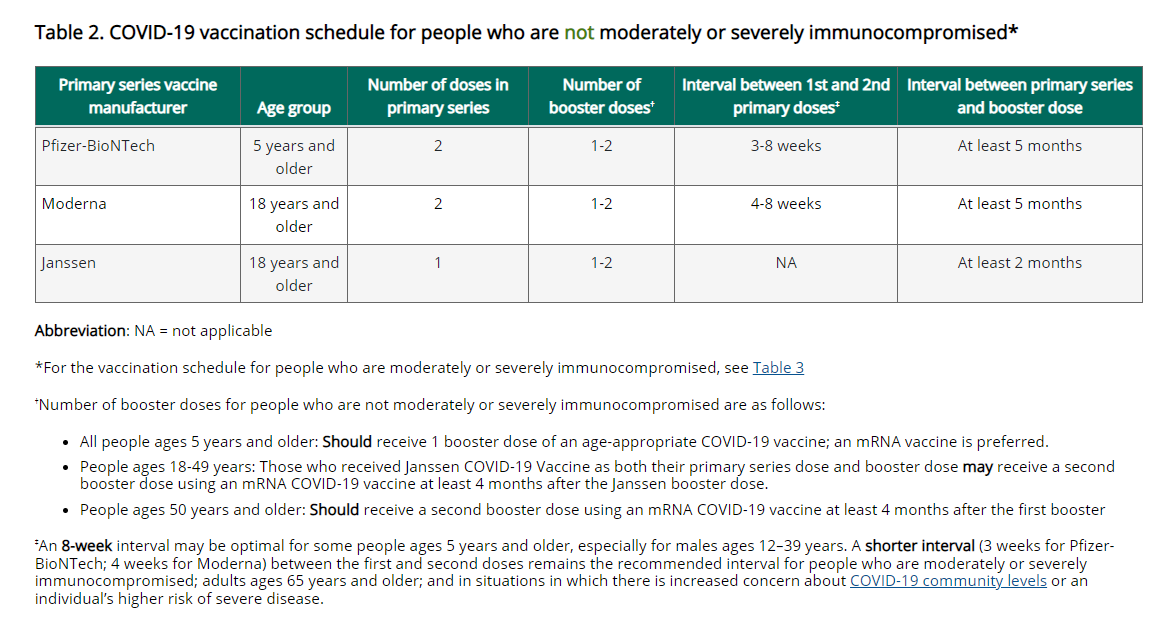 Reminder Booster doses for people who are NOT moderately or severely immunocompromisedAll people ages 5 years and older should receive at least 1 booster dose. An mRNA vaccine is preferred for the first booster dose. Any age-appropriate mRNA vaccine can be used for the booster dose(s): it can be the same mRNA vaccine as the primary series (homologous booster) or a different mRNA vaccine (heterologous booster). Janssen vaccine should only be used in limited situations and cannot be used as a second booster dose.mRNA COVID-19 vaccine primary seriesPeople ages 5–17 years: Should receive 1 booster dose at least 5 months after the second primary series dose, for a total of 3 doses.People ages 18–49 years: Should receive 1 booster dose at least 5 months after the second primary series dose, for a total of 3 doses.People ages 50 years and older: Should receive 2 booster doses. The first should be administered at least 5 months after completion of the primary series and the second at least 4 months after the first booster dose, for a total of 4 doses.Janssen COVID-19 Vaccine primary seriesPeople ages 18–49 years: Should receive 1 booster dose at least 2 months after the single primary series dose, for a total of 2 doses. In addition, people who received Janssen COVID-19 Vaccine as both their primary series dose and first booster dose may receive a second booster dose at least 4 months after the first booster dose, for a total of 3 doses.People ages 50 years and older: Should receive 2 booster doses. The first should be administered at least 2 months after the single primary series dose and the second at least 4 months after the first booster dose, for a total of 3 doses.Interval between primary series and booster dosesFirst booster dose: The recommended interval is based on the product received for the primary series. In most people, the interval is:At least 5 months after an mRNA 2-dose primary series orAt least 2 months after a Janssen single-dose primary seriesSecond booster dose: The recommended interval between the first booster dose and the second booster is at least 4 months, regardless of primary series or first booster dose product.Reminder A second visual of the COVID-19 vaccination schedule for people who are NOT immunocompromisedFor full details and footnotes, go to the Clinical Considerations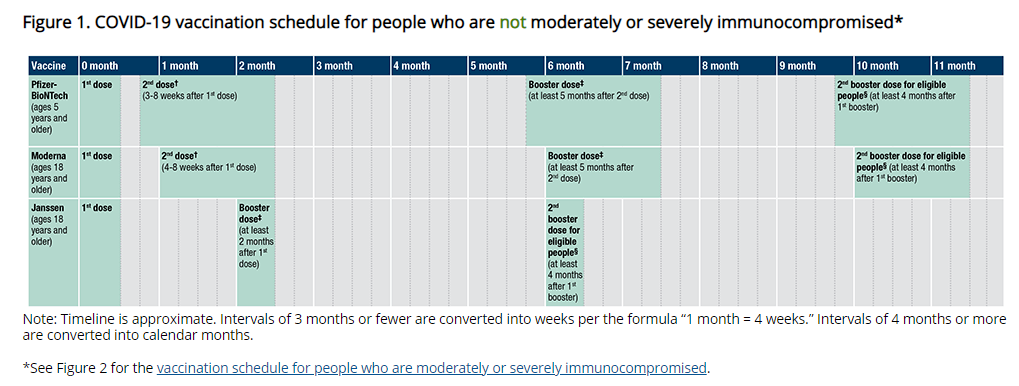 Reminder A third visual of the COVID-19 vaccination schedule for people who are NOT immunocompromisedFor full details and footnotes, see At a Glance COVID-19 Vaccination Schedules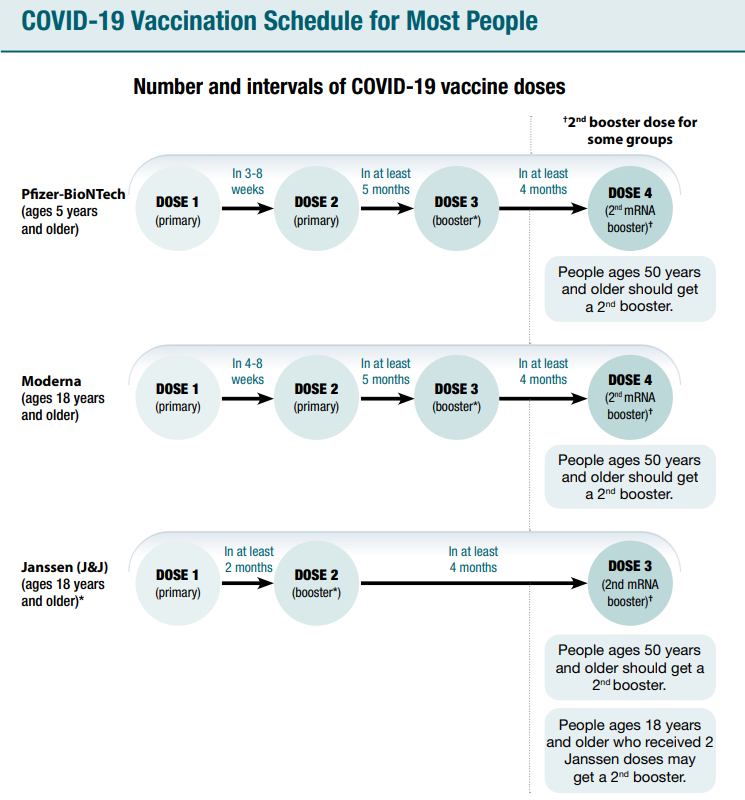 Reminder COVID-19 vaccination schedule for moderately or severely immunocompromised persons ages 5 years and older  People with immunocompromising conditions or people who take immunosuppressive medications or therapies are at increased risk for severe COVID-19. Because the immune response following COVID-19 vaccination may differ in moderately or severely immunocompromised people, specific guidance for this population is provided. People who are or who become moderately or severely immunocompromised should follow the COVID-19 vaccination schedule according to their age and immune status at the time of eligibility for doses. For example, people who become moderately or severely immunocompromised after completing a 2-dose mRNA or single-dose Janssen COVID-19 Vaccine primary series do not need additional primary doses; however, they should follow the schedule for people who are moderately or severely immunocompromised for booster doses. For situations in which diminished vaccine efficacy is anticipated, see Additional considerations for vaccination outside of the FDA and CDC dosing intervals on a case-by-case basis. Use of mRNA vaccines is preferred.For more detailed information about schedules and booster doses for people who are moderately or severely immunocompromised, see Guidance for COVID-19 vaccination for people who are moderately or severely immunocompromised. Also see Appendix D 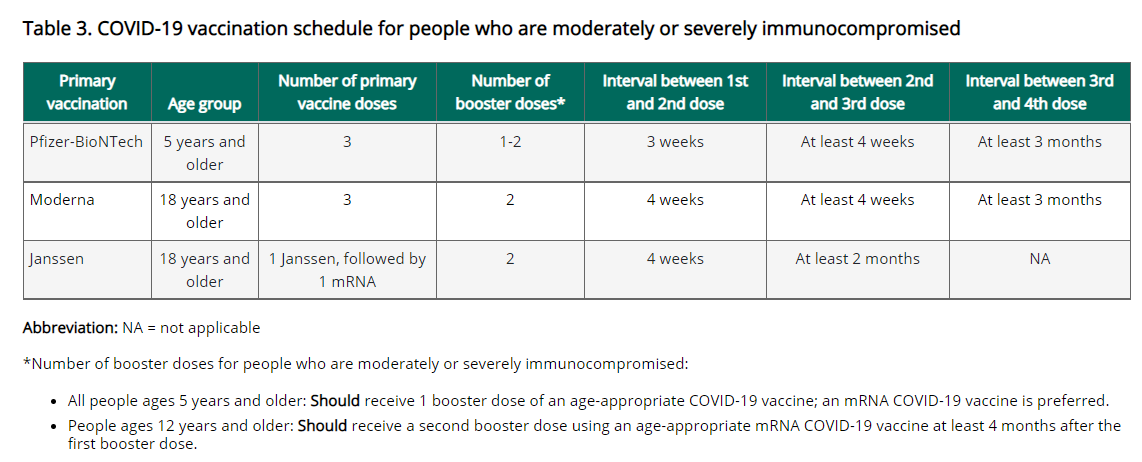 Reminder A second visual of the COVID-19 vaccination schedule for people with moderate or severe immunocompromiseFor full details and footnotes, go to the Clinical Considerations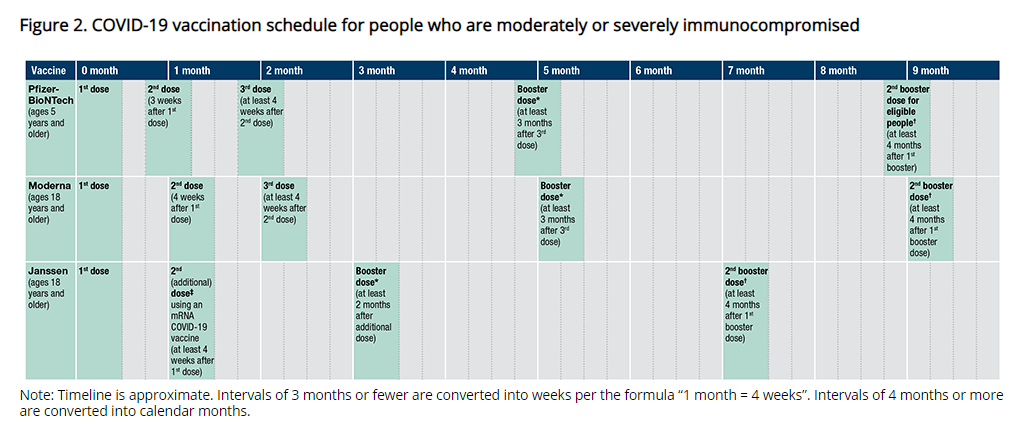 Reminder Primary series for people who ARE immunocompromisedmRNA COVID-19 vaccinesA 3-dose primary series is recommended for people ages 5 years and older who are moderately or severely immunocompromised at the time of vaccination (Table 3). The same mRNA vaccine product should be used for all doses of the primary series (see Interchangeability of COVID-19 vaccine products).Pfizer-BioNTech COVID-19 Vaccine (5 years and older): The second dose is administered 3 weeks after the first dose; the third dose is administered at least 4 weeks after the second dose.Moderna COVID-19 Vaccine (18 years and older): The second dose is administered 4 weeks after the first dose; the third dose is administered at least 4 weeks after the second dose. The dose is 100 µg (0.5 ml [red cap vial]) for all doses in the primary series.Janssen COVID-19 VaccineAn mRNA vaccine is preferred; in limited situations a single primary Janssen vaccine dose can be used for people ages 18 years and older who are moderately or severely immunocompromised, followed by a second (additional) dose using an mRNA COVID-19 vaccine at least 4 weeks later (see Appendix D for additional information). If Moderna COVID-19 vaccine is used for the second dose, administer a 100 µg (0.5 ml [red cap vial]) dose.Reminder Booster doses for people who are immunocompromisedAll people ages 5 years and older and who are moderately or severely immunocompromised should receive at least 1 booster dose. An mRNA vaccine is preferred for the first booster dose. Any age-appropriate mRNA vaccine can be used for the booster dose(s): it can be the same mRNA vaccine as the primary series (homologous booster) or a different mRNA vaccine (heterologous booster). Janssen should only be used in limited situations and cannot be used as a second booster dose.mRNA COVID-19 vaccine primary seriesPeople ages 5-11 years: Should receive 1 booster dose at least 3 months after the third primary dose, for a total of 4 doses.People ages 12 years and older: Should receive 2 booster doses. The first should be administered at least 3 months after completion of the primary series and the second at least 4 months after the first booster dose, for a total of 5 doses.Special situation: For people who inadvertently received the booster dose before their third primary dose, regardless of type of vaccine received as the booster dose, administer a Pfizer-BioNTech vaccine or a Moderna vaccine (100 µg [0.5 mL, red cap vial]) as the fourth dose (third primary) at least 3 months after the third dose. See Appendix D for additional guidance.Janssen COVID-19 Vaccine primary seriesPeople ages 18 years and older should receive 2 booster doses. The first should be administered at least 2 months after the second (additional) dose and the second at least 4 months after the first booster dose, for a total of 4 doses.Special situation: Many recipients of Janssen COVID-19 Vaccine may have received a booster dose (Pfizer-BioNTech, Moderna [50 µg], or Janssen vaccine), without having had the second (additional) mRNA vaccine dose. In this situation, regardless of type and timing of vaccine received as the second dose, administer a Pfizer-BioNTech vaccine or a Moderna vaccine (100 µg [0.5 mL, red cap vial]) as the third (additional) dose at least 2 months after dose 2. See Appendix D for additional dose information for Janssen COVID-19 Vaccine recipients.Reminder A third visual of the COVID-19 vaccination schedule for people who are immunocompromisedFor full details and footnotes, see At a Glance COVID-19 Vaccination Schedules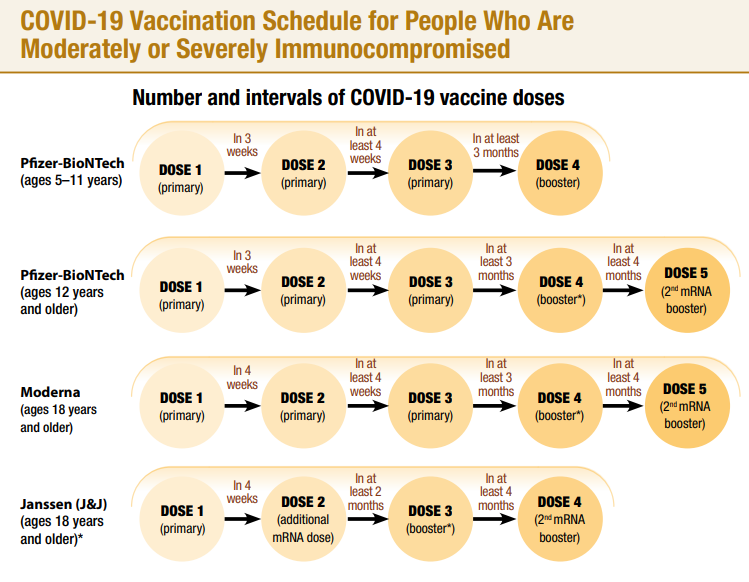 Reminder Prevent errors in vaccine administration from occurring!Be sure you are using the correct vaccine for the age you are vaccinating.Pfizer vaccine is color coded. Orange is for ages 5-11. Purple and gray are for ages 12+.Moderna is for ages 18+Janssen is for ages 18+Be sure you know whether the vaccine you are using requires a diluent or not.Pfizer Orange must be mixed before using, with 1.3 mL of 0.9% sodium chloride (preservative-free, normal saline)Pfizer Purple must be mixed before using, with 1.8 mL of 0.9% sodium chloride (preservative-free, normal saline)Pfizer Gray - do NOT mix with any diluentModerna - do NOT mix with any diluentJanssen - do NOT mix with any diluentUse reference materialsCOVID-19 Vaccine Quick Reference Guide for Healthcare Professionals    (updated 5/26/2022)Standing Orders Pfizer5-11 Orange Cap (updated  5/24/22) 12 + Gray Cap (updated  5/24/22) 12 + Purple Cap (updated  5/24/22) Moderna (updated  5/24/22) Janssen (updated  5/24/22)Preparation & Administration SummariesPfizer5-11 Orange Cap (updated 3/3/22) 12 + Gray Cap (updated 4/6/22) 12 + Purple Cap (updated 4/6/22) Moderna (updated 4/6/22) Janssen (updated 4/6/22)From the main page at U.S. COVID-19 Vaccine Product Information you can also get to a Preparation Infographic for each formulation, a Pfizer Vaccine Dosage Chart, and other vaccine specific information.Reminder Watch for Expired Vaccine Providers should make it a practice to regularly check inventory for expired vaccine and immediately remove expired inventory to prevent it from being administered. Vaccine Expiration Date Lookup & Reference Information:Expiry Information for Pfizer COVID-19 Vaccines  Moderna Vial Expiration Date Look-up ToolJanssen Expiration Date Lookup Tool Reminder EUA Fact SheetsOnce a new EUA Fact Sheet is issued, it must be used. Previous ones no longer contain accurate information.Pfizer, HCP, 12 years of age and older, purple cap (must dilute): https://www.fda.gov/media/153713/download Pfizer, HCP, 12 years of age and older, gray cap (no dilution): https://www.fda.gov/media/153715/download Pfizer, HCP, 5 - 11 years of age, orange cap (must dilute): https://www.fda.gov/media/153714/download Pfizer, Recipient, 12 years of age and older: https://www.fda.gov/media/153716/download Pfizer, Recipient, 5-11 years: https://www.fda.gov/media/153717/download Moderna, HCP, red cap and label with a light blue border which can be used for primary series doses and for a booster dose: https://www.fda.gov/media/157233/download Moderna, HCP, dark blue cap and label with a purple border which can be used only for a booster dose (not yet available in MA): https://www.fda.gov/media/157232/download Moderna, Recipient: https://www.fda.gov/media/144638/download Janssen, HCP: https://www.fda.gov/media/146304/download Janssen, Recipient: https://www.fda.gov/media/146305/download Reminder EUI Fact SheetsCDC has issued EUI for use of the COVID-19 vaccines by Pfizer and Moderna for primary, additional, and/or booster doses in certain individuals. The EUI are necessary because these uses extend beyond their FDA-approved labeling. The EUI and CDC’s clinical guidance help to ensure these individuals can get primary, additional, and/or booster doses of the COVID-19 vaccine by Pfizer or Moderna so they can be better protected against COVID-19. The EUI are currently issued only for Pfizer-BioNTech and Moderna COVID-19 vaccines since EUI can only apply to FDA-approved medical products.Pfizer, HCP: https://www.cdc.gov/vaccines/covid-19/eui/downloads/pfizer-HCP.pdf Pfizer, Recipient: https://www.cdc.gov/vaccines/covid-19/eui/downloads/Pfizer-Caregiver.pdf Moderna, HCP: https://www.cdc.gov/vaccines/covid-19/eui/downloads/Moderna-HCP.pdf Moderna, Recipient: https://www.cdc.gov/vaccines/covid-19/eui/downloads/Moderna-Caregiver.pdf EUI FAQsRESOURCES & LEARNING OPPORTUNITIES Reminder COVID-19 Vaccine Training ModulesCDC’s four training modules (General Overview, Pfizer, Moderna, Janssen) can be found here.Reminder COVID-19 Vaccine Webinar SeriesCDC is offering a series of brief (15-20 minute) webinars addressing topics around COVID-19 vaccination. These interactive, web-based training modules offer a real-world perspective on different issues around COVID-19 vaccines. Topics range from routine clinical and vaccine safety information to guidance for on-site clinic vaccination activities and having conversations with vaccine recipients. Each webinar includes self-test practice questions and lists additional resources related to the topic discussed. The landing page for all mini webinars is here: https://www.cdc.gov/vaccines/covid-19/training-education/webinars.html Reminder COVID-19 Quick Reference GuideCDC’s quick reference guide is a 2-page document that provides basic information on the proper storage, preparation, and administration of the currently authorized COVID-19 vaccine products in the United States. Reminder CDC launches “Interactive COVID-19 Vaccine Conversations Module for Healthcare Professionals”
CDC has launched a new resource to equip healthcare professionals with the tools they need to have effective COVID-19 vaccine conversations with patients. The Interactive COVID-19 Vaccine Conversations Module for Healthcare Professionals includes: Tips for Having Effective Vaccine Conversations with Patients  Vaccine Conversations in Practice: Case Scenarios Reminder Pfizer COVID-19 Vaccine Medical Updates on Current & Immunization Site Training Pfizer Vaccines US Medical Affairs continues to host frequent (almost daily) Medical Updates & Immunization Site Training for All Providers. Session topics include: Use of vaccine for Children 5 through 11 Years of Age, and Individuals 12 Years of Age and Older Storage, Handling, Preparation, & Administration for the multiple presentations of the vaccine Recent medical updates regarding the vaccine An overview of healthcare provider resources Question and answer session To access current and future training sessions, please visit: https://www.pfizermedicalinformation.com/en-us/medical-updates Reminder Morbidity and Mortality Weekly Report, better known as MMWR, is CDC’s primary publication for disseminating the science it produces. The staff at MMWR have launched a landing page to help people find the latest information on COVID-19 vaccine effectiveness and safety.Recent CDC MMWRsJune 3, 2022COVID-19 Cases, Hospitalizations, and Deaths among American Indian or Alaska Native Persons — Alaska, 2020–2021May 27, 2022Post–COVID Conditions Among Adult COVID Survivors Aged 18–64 and ≥65 Years — United States, March 2020–November 2021May 6, 2022Effectiveness of a COVID-19 Additional Primary or Booster Vaccine Dose in Preventing SARS-CoV-2 Infection Among Nursing Home Residents During Widespread Circulation of the Omicron Variant — United States, February 14–March 27, 2022MDPH RESOURCESReminder Massachusetts Resources COVID-19 Vaccine InformationCOVID-19 booster information and booster frequently asked questionsSearch for Vaccine locations: https://vaxfinder.mass.gov/ COVID-19 Vaccine Resource Line/2-1-1 is available for individuals who are unable to use Vaxfinder, or have difficulty accessing the internet. Available in English and Spanish and has translators available in approximately 100 additional languages.COVID-19 Vaccine Training and Education Resources for Providers: https://www.mass.gov/info-details/covid-19-vaccine-training-and-education-resources-for-providers Multilingual COVID-19 Materials. Resources related to Coronavirus Disease 2019 (COVID-19) in multiple languages. Includes videos and printables on topics like vaccine safety, pregnancy and the vaccine, and FAQs.Immunization Division Main NumberFor questions about immunization recommendations, disease reporting, etc.Phone: 617-983-6800 (24/7 MDPH Epi line)Fax: 617-983-6840Website: https://www.mass.gov/topics/immunization MIIS Help DeskPhone: 617-983-4335Fax: 857-323-8321 Email questions to: miishelpdesk@mass.gov Website: https://www.mass.gov/service-details/massachusetts-immunization-information-system-miis MDPH Vaccine UnitPhone: 617-983-6828Email questions to: dph-vaccine-management@mass.gov Website: https://www.mass.gov/service-details/vaccine-managementCOVID-19 Email Box Email questions to: COVID-19-Vaccine-Plan-MA@mass.gov 